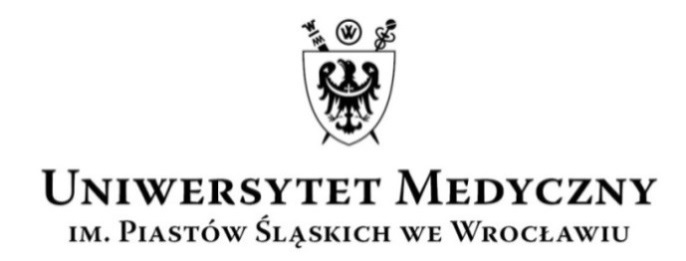 UCZELNIANA  KOMISJA  WYBORCZAkadencja 2016–2020Wasz znak:                           Data:                                                  Nasz znak:                            Data:                                                                                                  AO-0050-1/17                 12 marca 2018 r.KOMUNIKAT NR 31UCZELNIANEJ KOMISJI WYBORCZEJKADENCJA 2016-2020(wybory uzupełniające)Uczelniana Komisja Wyborcza na podstawie § 15 Regulaminu wyborów organów jednoosobowych, prorektorów i prodziekanów oraz organów kolegialnych i wyborczych Uniwersytetu Medycznego im. Piastów Śląskich we Wrocławiu (zał. nr 11 do Statutu Uczelni – t.j. uchwała Senatu nr 1774 z dnia 31 maja 2017 r.) informuje, że w wyborach uzupełniających do rad wydziałów oraz do senatu kadencji 2016-2020 w grupie studentów zostali wybrani:Do Rady Wydziału Lekarskiego:Do Rady Wydziału Lekarskiego Kształcenia Podyplomowego:Do Rady Wydziału Lekarsko-Stomatologicznego:Do Rady Wydziału farmaceutycznego z Oddziałem Analityki Medycznej:Do Rady Wydziału nauk o Zdrowiu:Do Senatu:PrzewodniczącyUczelnianej Komisji Wyborczej(2016–2020)prof. dr hab. Stanisław Ryng______________________________________________________________________________________________UCZELNIANA KOMISJA WYBORCZA KADENCJA 2016-2020ul. Marcinkowskiego 2-6, 50-368 Wrocławtel.: +48 71/784-15-54       faks: + 48 71/784-11-24       e-mail: aleksandra.orzechowska@umed.wroc.plL.p.Imię NazwiskoRok1.PaulaBigos22.DominikBudzyna-Dawidowski43.KamilBrudniak54.KarolinaBula55.KonradDendys26.AnnaDopierała57.DawidGutkowski58.SzymonHradzki39.CassandraHryniewicki210.MateuszKilianek311.BartoszKurzelewski512.ŁukaszNoculak513.JoannaMańkowska514.AdrianPoterek415.MateuszWędzonka3L.p.Imię NazwiskoRok1.KamilBrudniak52.KarolinaBula53.AnnaDopierała54.AgataDyrcz45.MartynaGłośna46.DawidGutkowski57.SzymonHradzki38.AleksandraKuś59.ArturMałyszczak410.PaulinaMałyszczak311.JakubMercik512.ŁukaszNoculak513.AdrianPoterek414.KrystianStasiak4L.p.Imię NazwiskoRok1.IzabellaFrąckowiak22.AleksandraJancelewicz23.AdriannaKruczkowska14.AnitaTomaszewska1L.p.Imię NazwiskoRok1.GrzegorzNowacki42.KarolinaTądel33.KarolinaWakulik3L.p.Imię NazwiskoRok1.MalwinaGiża32.EwaJakubiec23.JowitaPryszcz24.AleksandraStosiek25.AnnaStysiał1L.p.Imię NazwiskoRok1.AleksandraStosiek22.GrzegorzŻurakowski5